We ate hamburgers, pork and beans, and watermelon.Jack’s favorite dinner is a glass of grape juice, a fresh salad, and spaghetti and meatballs.Tara hopes to spot Anthony in the food court, to flirt with him, and to get the poor boy to pay for her meal.My sister has left home, my brother is at school, and my mother is baking bread.ListsUse commas to separate a series of 3 or more things (words, phrases, or clauses).Use and, or, or nor before the final item (+ an optional comma).Items in a list should all be parallel.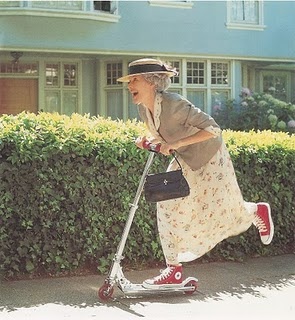 